АДМИНИСТРАЦИЯ ЮРЛИНСКОГО МУНИЦИПАЛЬНОГО РАЙОНА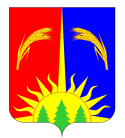 ПОСТАНОВЛЕНИЕот 15.11.2013 г.                                                                                                                             № 786О внесение изменений в муниципальную целевую программу «Кадры на 2012 - 2014 годы» утвержденную Постановлением Администрации Юрлинского муниципального района № 72 от 10.02.2012 г. В соответствии с Федеральным законом от 06.10.2003 N 131-ФЗ "Об общих принципах организации местного самоуправления в Российской Федерации", Администрация Юрлинского муниципального районаПОСТАНОВЛЯЕТ:1. Внести следующие изменения в муниципальную целевую программу «Кадры на 2012 - 2014 годы» утвержденную Постановлением Администрации Юрлинского района № 72 от 10.02.2012 г. согласно приложения.2. Настоящее Постановление вступает в силу с момента опубликования в информационном бюллетене «Вестник Юрлы».Контроль за исполнением настоящего распоряжения возложить на заместителя главы администрации района Н.А. Мелехину.Глава района -глава администрации района                                                                                          Т.М.МоисееваУТВЕРЖДЕНОПостановлением АдминистрацииЮрлинского муниципального районаот 15.11.2013 г. № 786Измененияв муниципальную целевую программу «Кадры на 2012 - 2014 годы» утвержденную Постановлением Администрации Юрлинского района № 72 от 10.02.2012 г. Раздел IV Основные направления Программы пункт 1 изложить в следующей редакции:«Проблема кадрового обеспечения должна решаться комплексно, учитывая перспективы развития каждого населенного пункта по следующим направлениям:работа с вузами и учебными заведениями среднего профессионального образования Пермского края по целевому направлению и распределению выпускников в учреждения района;привлечение специалистов из других территорий для работы в учреждениях района;предоставление жилых помещений из служебного жилого фонда по договорам найма специалистам, изъявившим желание жить и работать на территории Юрлинского района;предоставление жилых помещений из служебного жилого фонда по договорам найма специалистам, для закрепления работающих  и проживающих на территории Юрлинского района, кроме села Юрла;предоставление единовременной выплаты молодым специалистам;организация целенаправленной подготовки кадров для бюджетных учреждений. Приложение 1 изложить в следующей редакции:Приложение 1Перечень программных мероприятий№ п/пНаименование мероприятияИсполнителиСрок исполненияИсточник финансированияРасходы на реализацию Программы (тыс. руб.)Расходы на реализацию Программы (тыс. руб.)Расходы на реализацию Программы (тыс. руб.)Расходы на реализацию Программы (тыс. руб.)№ п/пНаименование мероприятияИсполнителиСрок исполненияИсточник финансирования201220132014ВсегоОрганизационные мероприятия по выполнению ПрограммыОрганизационные мероприятия по выполнению ПрограммыОрганизационные мероприятия по выполнению ПрограммыОрганизационные мероприятия по выполнению ПрограммыОрганизационные мероприятия по выполнению ПрограммыОрганизационные мероприятия по выполнению ПрограммыОрганизационные мероприятия по выполнению ПрограммыОрганизационные мероприятия по выполнению ПрограммыОрганизационные мероприятия по выполнению Программы1.1Мониторинг кадрового  обеспечения бюджетной сферы с созданием информационного  банка  данных:- количественный состав- качественный состав- оценка демографической ситуацииАдминистрация Юрлинского муниципального района, Управление образования,Управление культуры,МУЗ «Юрлинская ЦРБ»2012 -2014 гг.Не требуется1.2Работа с вузами, учебными системами среднего профессионального образования Пермского края по выполнении мероприятий ПрограммыУправление образования,Управление культуры,МУЗ «Юрлинская ЦРБ»2012 -2014 гг.Не требуется1.3Работа с территориями Пермского края по привлечению квалифицированных кадровУправление образования,Управление культуры,МУЗ «Юрлинская ЦРБ»2012 -2014 гг.Не требуется1.4Информационное взаимодействие с учебными заведениями Пермского края по имеющимся вакансиям в учреждениях бюджетной сферы районаУправление образования,Управление культуры,МУЗ «Юрлинская ЦРБ»2012 -2014 гг.Не требуется1.5Заключение трудовых договоровМуниципальные учреждения2012 -2014 гг.Не требуетсяНормативно-правовое обеспечениеНормативно-правовое обеспечениеНормативно-правовое обеспечениеНормативно-правовое обеспечениеНормативно-правовое обеспечениеНормативно-правовое обеспечениеНормативно-правовое обеспечениеНормативно-правовое обеспечениеНормативно-правовое обеспечение2.1Разработка положения о предоставлении жилья в наем квалифицированным специалистам  изъявивших желание  жить и работать на территории Юрлинского муниципального районаАдминистрация Юрлинского муниципального районафевраль 2012 г.Не требуется2.2Разработка положения о предоставлении единовременной выплаты молодым специалистам бюджетной сферыАдминистрация Юрлинского муниципального районафевраль 2012 г.Не требуетсяОбеспечение жильем привлеченных работников в бюджетную сферуОбеспечение жильем привлеченных работников в бюджетную сферуОбеспечение жильем привлеченных работников в бюджетную сферуОбеспечение жильем привлеченных работников в бюджетную сферуОбеспечение жильем привлеченных работников в бюджетную сферуОбеспечение жильем привлеченных работников в бюджетную сферуОбеспечение жильем привлеченных работников в бюджетную сферуОбеспечение жильем привлеченных работников в бюджетную сферуОбеспечение жильем привлеченных работников в бюджетную сферу3.1Формирование служебного жилого фондаАдминистрация Юрлинского муниципального района2012 -2014 гг.Бюджет района373931407530144093.2Предоставление жилых помещений из служебного жилого фонда по договорам наймаАдминистрация Юрлинского муниципального района2012 -2014 гг.Не требуется3.3Предоставление средств поселениям на ремонт и содержание служебного фондаАдминистрация Юрлинского муниципального района2012 -2014 гг.Бюджет района1650100265Итого:Итого:Итого:Итого:Итого:39043140763014674Материальное обеспечение молодых специалистов при поступлении на работу в бюджетную сферуМатериальное обеспечение молодых специалистов при поступлении на работу в бюджетную сферуМатериальное обеспечение молодых специалистов при поступлении на работу в бюджетную сферуМатериальное обеспечение молодых специалистов при поступлении на работу в бюджетную сферуМатериальное обеспечение молодых специалистов при поступлении на работу в бюджетную сферуМатериальное обеспечение молодых специалистов при поступлении на работу в бюджетную сферуМатериальное обеспечение молодых специалистов при поступлении на работу в бюджетную сферуМатериальное обеспечение молодых специалистов при поступлении на работу в бюджетную сферуМатериальное обеспечение молодых специалистов при поступлении на работу в бюджетную сферу4.1Предоставление единовременной выплаты молодым специалистамАдминистрация Юрлинского муниципального района2012 -2014 гг.Бюджет района4003503501100Итого:Итого:Итого:Итого:Бюджет района4003503501100Обучение специалистовОбучение специалистовОбучение специалистовОбучение специалистовОбучение специалистовОбучение специалистовОбучение специалистовОбучение специалистовОбучение специалистов5.1Заключение договоров на подготовку специалистов и прохождение практики на предприятиях района с учебными заведениямиАдминистрация  Юрлинского муниципального района2012 – 2014 гг.Не требуется5.2Организация целенаправленной подготовки кадров:Чужьинская основная школа – учитель иностранного языкаАдминистрация  Юрлинского муниципального района2012 – 2014 гг.Бюджет района0102030Итого:Итого:Итого:Итого:Бюджет района0102030Всего:Всего:Всего:Всего:Бюджет района43043500800015804